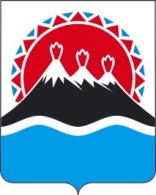 П О С Т А Н О В Л Е Н И ЕГУБЕРНАТОРА КАМЧАТСКОГО КРАЯ             г. Петропавловск-КамчатскийВ целях повышения эффективности деятельности Совета по вопросам экономического развития муниципальных образований в Камчатском крае ПОСТАНОВЛЯЮ:Внести в постановление Губернатора Камчатского края от 30.01.2014 № 12 "Об утверждении Положения о Совете по вопросам экономического развития муниципальных образований в Камчатском крае" следующие изменения:в преамбуле слова "исполнительными" исключить;в приложении по тексту в пунктах 1.1, 2.1, 2.2, 3.2 слова "исполнительных" в соответствующих падежах исключить.Настоящее постановление вступает в силу через 10 дней после дня его официального опубликования.Губернатор Камчатского края                                                                В.И. ИлюхинПояснительная запискак проекту постановления Губернатора Камчатского края "О внесении изменений в постановление Губернатора Камчатского края от 30.01.2014 № 12 "Об утверждении Положения о Совете по вопросам экономического развития муниципальных образований в Камчатском крае"Проект постановления Губернатора Камчатского края "О внесении изменений в постановление Губернатора Камчатского края от 30.01.2014 № 12 "Об утверждении Положения о Совете по вопросам экономического развития муниципальных образований в Камчатском крае" разработан в целях повышения эффективности деятельности Совета по вопросам экономического развития муниципальных образований в Камчатском крае посредством расширения его состава с учетом соответствующей инициативы Законодательного Собрания Камчатского края, входящего согласно ст. 13 Устава Камчатского края в состав органов государственной власти Камчатского края. Проект постановления размещен на Едином портале проведения независимой антикоррупционной экспертизы и общественного обсуждения проектов нормативных правовых актов Камчатского края (htths://npaproject.kamgov.ru), окончание приема экспертных заключений определено на 28.01.2020.Проект постановления не подлежит оценке регулирующего воздействия.Принятие постановления не требует расходов краевого бюджета. №О внесении изменений в постановление Губернатора Камчатского края от 30.01.2014 № 12 "Об утверждении Положения о Совете по вопросам экономического развития муниципальных образований в Камчатском крае"